Thermometer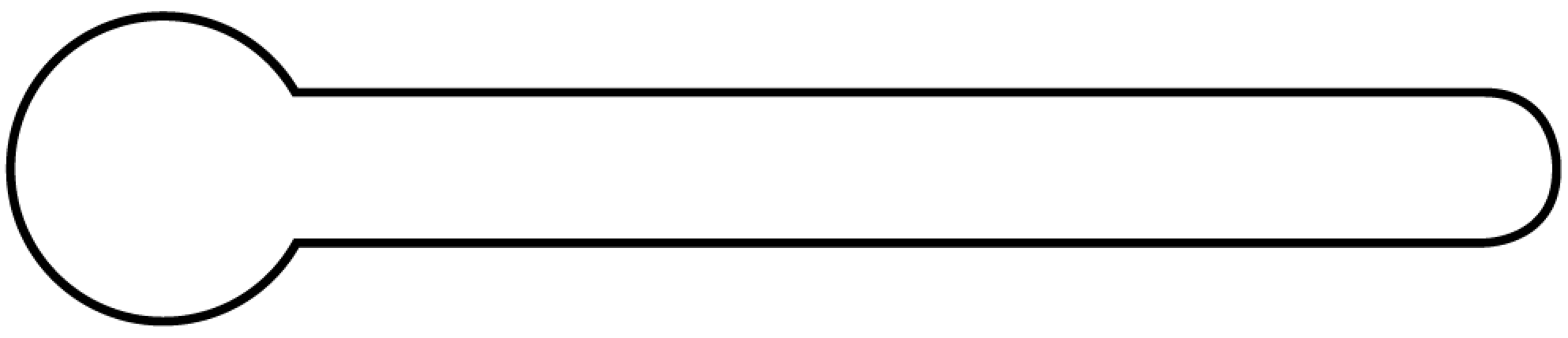 